Etiquettes à découper pour la lecture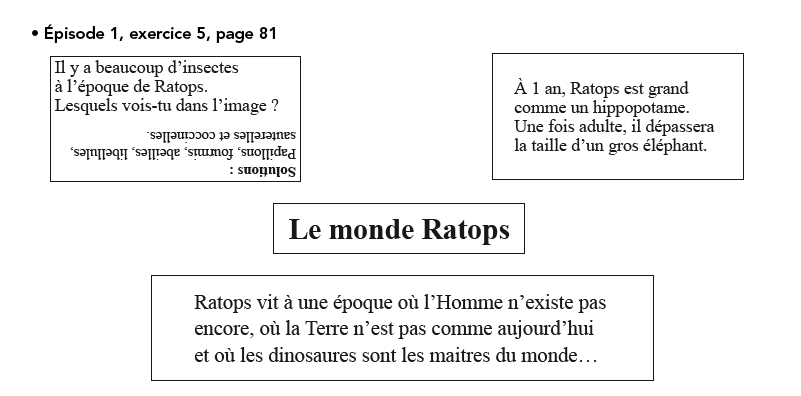 Exercice  d’entraînement supplémentaire  pour les maths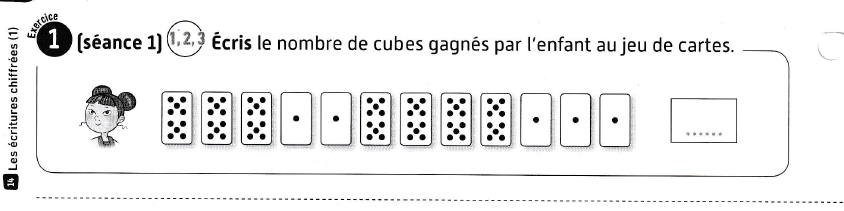 